Week 3 Thursday - Draw and LabelIn your story yesterday, you went on a journey to someone’s house in the woods/ forest/ jungle. We don’t know what the inside of the house was like. Draw a picture of the inside and label it with expanded noun phrases.e.g. a wooden, rickety chair    an unusual, marble lamp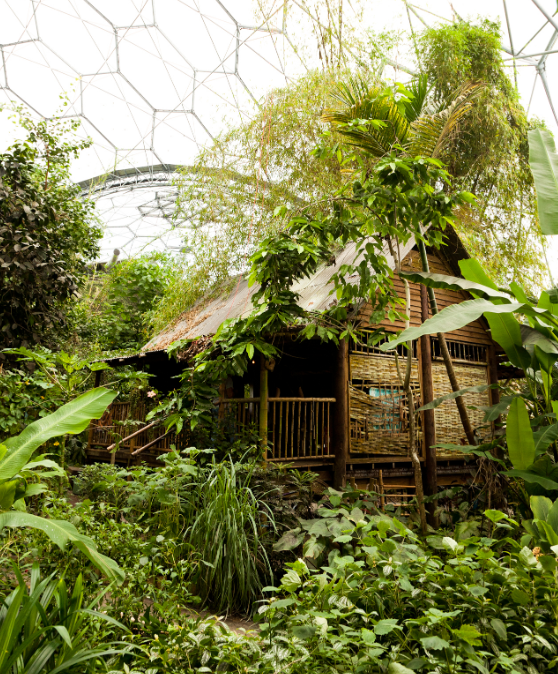 